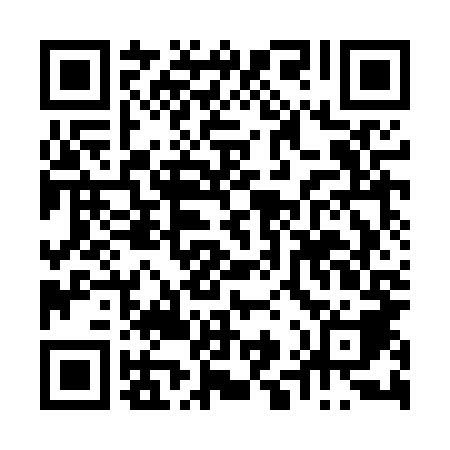 Ramadan times for Lesniowka, PolandMon 11 Mar 2024 - Wed 10 Apr 2024High Latitude Method: Angle Based RulePrayer Calculation Method: Muslim World LeagueAsar Calculation Method: HanafiPrayer times provided by https://www.salahtimes.comDateDayFajrSuhurSunriseDhuhrAsrIftarMaghribIsha11Mon4:204:206:1011:583:525:475:477:3112Tue4:184:186:0811:583:535:485:487:3213Wed4:154:156:0611:573:555:505:507:3414Thu4:134:136:0411:573:565:525:527:3615Fri4:104:106:0111:573:575:545:547:3816Sat4:084:085:5911:573:595:555:557:4017Sun4:054:055:5711:564:005:575:577:4218Mon4:034:035:5511:564:015:585:587:4419Tue4:004:005:5211:564:036:006:007:4520Wed3:583:585:5011:554:046:026:027:4721Thu3:553:555:4811:554:056:036:037:4922Fri3:533:535:4611:554:076:056:057:5123Sat3:503:505:4311:554:086:076:077:5324Sun3:483:485:4111:544:096:086:087:5525Mon3:453:455:3911:544:116:106:107:5726Tue3:423:425:3711:544:126:126:127:5927Wed3:403:405:3411:534:136:136:138:0128Thu3:373:375:3211:534:146:156:158:0329Fri3:343:345:3011:534:166:176:178:0530Sat3:323:325:2811:524:176:186:188:0731Sun4:294:296:2512:525:187:207:209:091Mon4:264:266:2312:525:197:227:229:112Tue4:234:236:2112:525:207:237:239:143Wed4:214:216:1912:515:227:257:259:164Thu4:184:186:1712:515:237:267:269:185Fri4:154:156:1412:515:247:287:289:206Sat4:124:126:1212:505:257:307:309:227Sun4:094:096:1012:505:267:317:319:248Mon4:064:066:0812:505:277:337:339:279Tue4:044:046:0612:505:287:357:359:2910Wed4:014:016:0312:495:307:367:369:31